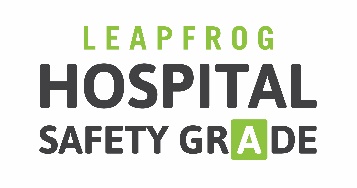 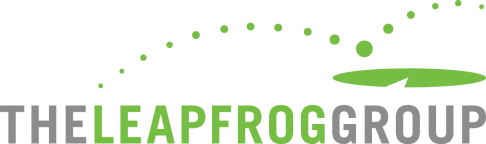 PURCHASER TOOLKITPosts for Internal Social Media Platforms (Enterprise Networks) Ntl nonprofit The Leapfrog Group grades hospitals on how safe they are for patients. Find out how your hospital scores on safety at www.hospitalsafetygrade.org  Protect yourself & your loved ones, and check your hospital's Safety Grade www.hospitalsafetygrade.org #patientsafety @LeapfrogGroup#PatientSafety should always come first. Choose a safer hospital www.hospitalsafetygrade.orgBe an empowered patient. Choose a safer hospital w/ www.hospitalsafetygrade.org  Consumers need to know about safety & quality when making #healthcare decisions. Start now w/ www.hospitalsafetygrade.orgSome ppl do more research on what car to buy than what hospital to go to. Change that now www.hospitalsafetygrade.org #patientsafetyDoes your hospital prevent infections & encourage handwashing? Find out www.hospitalsafetygrade.org #InfectionPreventionDoes your hospital value #patientsafety by supporting strong #healthcare teams? Find out www.hospitalsafetygrade.orgDoes your hospital have protocols in place for preventing med errors? Find out www.hospitalsafetygrade.orgTag Leapfrog’s channels:Twitter: @LeapfrogGroupFacebook: @TheLeapfrogGroupLinkedIn: @Leapfrog-Group